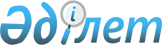 "Қазақстан Республикасында дене шынықтыру мен спортты дамытудың 2011 – 2015 жылдарға арналған салалық бағдарламасын бекіту туралы" Қазақстан Республикасы Үкіметінің 2011 жылғы 30 қарашадағы № 1399 қаулысына өзгерістер енгізу туралы
					
			Күшін жойған
			
			
		
					Қазақстан Республикасы Үкіметінің 2012 жылғы 29 маусымдағы № 871 Қаулысы. Күші жойылды - Қазақстан Республикасы Үкіметінің 2014 жылғы 17 маусымдағы № 666 қаулысымен      Ескерту. Күші жойылды - ҚР Үкіметінің 17.06.2014 № 666 қаулысымен.

      «Мемлекет басшысының 2012 жылғы 27 қаңтардағы «Әлеуметтік – экономикалық жаңғырту – Қазақстан дамуының басты бағыты» атты Қазақстан халқына Жолдауын іске асыру жөніндегі шаралар туралы» Қазақстан Республикасы Президентінің 2012 жылғы 30 қаңтардағы № 261 Жарлығын іске асыру мақсатында Қазақстан Республикасының Үкіметі ҚАУЛЫ ЕТЕДІ:



      1. «Қазақстан Республикасында дене шынықтыру мен спортты дамытудың 2011 – 2015 жылдарға арналған салалық бағдарламасын бекіту туралы» Қазақстан Республикасы Үкіметінің 2011 жылғы 30 қарашадағы № 1399 қаулысына мынадай өзгерістер енгізілсін:



      көрсетілген қаулымен бекітілген Қазақстан Республикасында дене шынықтыру мен спортты дамытудың 2011 – 2015 жылдарға арналған салалық бағдарламасында:



      «Бағдарламаның паспорты» деген 1-бөлімде:



      «Қаржыландыру көздері мен көлемі» деген кіші бөлімде:



      «Бағдарламаны 2011 – 2015 жылдары іске асыруға барлығы 108 111849,1 мың теңге:



      республикалық бюджеттен 97 459 911,1 мың теңге: соның ішінде 2011 ж. – 13 246 100,0 мың теңге; 2012 ж. – 22 444 594,0 мың теңге; 2013 ж. – 32 650 219,0 мың теңге; 2014 ж. – 29 118 998,1 мың теңге;» деген жолдар мынадай редакцияда жазылсын:



      «Бағдарламаны 2011 – 2015 жылдары іске асыруға барлығы 113 846 068,0 мың теңге:



      республикалық бюджеттен 103 194 130,0 мың теңге: соның ішінде 2011 ж. – 13 246 100,0 мың теңге; 2012 ж. – 25 713 147,0 мың теңге; 2013 ж. – 33 874 009,0 мың теңге; 2014 ж. – 30 360 874,0 мың теңге;»;



      «Қажетті ресурстар» деген 6-бөлімде:



      екінші бөліктің бірінші және екінші абзацтары мынадай редакцияда жазылсын:



      «Бағдарламаны 2011 – 2015 жылдары іске асыруға барлығы 113 846 068,0 мың теңге талап етіледі:



      республикалық бюджеттен 103 194 130,0 мың теңге: соның ішінде 2011 ж. – 13 246 100,0 мың теңге; 2012 ж. – 25 713 147,0 мың теңге; 2013 ж. – 33 874 009,0 мың теңге; 2014 ж.– 30 360 874,0 мың теңге».



      көрсетілген Бағдарламаның 1-қосымшасы осы қаулының қосымшасына сәйкес жаңа редакцияда жазылсын:



      көрсетілген Бағдарламаның 3-қосымшасында:



      реттік нөмірі 5-жол мынадай редакцияда жазылсын:



      « 5.                                                                   ».



      2. Осы қаулы қол қойылған күнінен бастап қолданысқа енгізіледі.      Қазақстан Республикасының

      Премьер-Министрі                           К. Мәсімов

Қазақстан Республикасы 

Үкіметінің      

2012 жылғы 29 маусымдағы

№ 871 қаулысына    

қосымша        Қазақстан Республикасында         

дене шынықтыру мен спортты дамытудың    

2011 - 2015 жылдарға арналған бағдарламасына

1-қосымша                   

7. Қазақстан Республикасында дене шынықтыру мен спортты дамытудың 2011 – 2015 жылдарға арналған салалық бағдарламасын iске асыру жөнiндегi iс-шаралар жоспары      Ескертпе:

      * Бағдарламаны iске асыруға қажеттi бюджеттiк қаражат көлемi тиiстi жылға арналған республикалық және жергiлiктi бюджеттi бекiту кезiнде нақтыланатын болады.

      аббревиатуралардың толық жазылуы:

      СДШІА - Қазақстан Республикасы Спорт және дене шынықтыру істері

              агенттігі

      МАМ - Қазақстан Республикасы Мәдениет және ақпарат министрлiгi

      БҒМ - Қазақстан Республикасы Бiлiм және ғылым министрлiгi

      АШМ - Қазақстан Республикасы Ауыл шаруашылығы министрлiгi

      ДСМ - Қазақстан Республикасы Денсаулық сақтау министрлiгi 

      Әділетмині - Қазақстан Республикасы Әділет министрлігі

      ТСМ - Қазақстан Республикасы Туризм және спорт министрлiгi

      СДБАМИ - спортта дарынды балаларға арналған мектеп-интернат

      БЖСМ - балалар мен жасөспiрiмдер спорт мектебi

      БАҚ - бұқаралық ақпарат құралдары

      СҚО - Солтүстік Қазақстан облысы

      РМҚК – республикалық мемлекеттік қазыналық кәсіпорын

      ВАК – ведомствоаралық комиссия
					© 2012. Қазақстан Республикасы Әділет министрлігінің «Қазақстан Республикасының Заңнама және құқықтық ақпарат институты» ШЖҚ РМК
				№Қажетті ресурстарҚажетті ресурстарРесурстардың сипаттамасыКөздері1Бағдарламаны 2011 - 2015 жылдары іске асыруға барлығы 113 846 068,0 мың теңге талап етіледіРеспубликалық бюджет:

2011 ж. – 13 246 100,0 мың теңге

2012 ж. – 25 713 147,0 мың теңге

2013 ж. – 33 874 009,0 мың теңге

2014 ж. – 30 360 874,0 мың теңге

Жергілікті бюджет:

2011 ж. – 2854744,0 мың теңге

2012 ж. – 2505941,0 мың теңге

2013 ж. – 2683789,0 мың теңге

2014 ж. – 2607464,0 мың теңгеР/с

№Iс-шараларАяқталу нысаныЖауапты орындаушыларОрындау мерзiмiБолжанатын шығыстар (мың теңге)Болжанатын шығыстар (мың теңге)Болжанатын шығыстар (мың теңге)Болжанатын шығыстар (мың теңге)Болжанатын шығыстар (мың теңге)Қаржыландыру көзiБюджеттiк бағдарламаның №Р/с

№Iс-шараларАяқталу нысаныЖауапты орындаушыларОрындау мерзiмi20112012201320142015Қаржыландыру көзiБюджеттiк бағдарламаның №1234567891011121. Саламатты өмiр салтын қалыптастыру1. Саламатты өмiр салтын қалыптастыру1. Саламатты өмiр салтын қалыптастыру1. Саламатты өмiр салтын қалыптастыру1. Саламатты өмiр салтын қалыптастыру1. Саламатты өмiр салтын қалыптастыру1. Саламатты өмiр салтын қалыптастыру1. Саламатты өмiр салтын қалыптастыру1. Саламатты өмiр салтын қалыптастыру1. Саламатты өмiр салтын қалыптастыру1. Саламатты өмiр салтын қалыптастыру1. Саламатты өмiр салтын қалыптастыру1Спортты насихаттау бойынша республикалық және өңiрлiк (облыстық, қалалық) медиа-жоспарлар әзiрлеуБiрлескен бұйрықСДШІА, МАМ, облыстардың, Астана және Алматы қалаларының әкiмдерi2012 жылТалап етiлмейдiТалап етiлмейдiТалап етiлмейдiТалап етiлмейдiТалап етiлмейдi2Астана және Алматы қалаларында 2011 жылғы 7-ші Азия ойындарын өткiзу үшiн салынған спорт объектiлерiнiң әлеуетiн бұқаралық спортты дамыту үшiн пайдалануҚазақстан Республикасының Үкiметiне ақпаратСДШІА2012 жыл желтоқсанТалап етiлмейдiТалап етiлмейдiТалап етiлмейдiТалап етiлмейдiТалап етiлмейдi3Спорт клубтарының қызметiн регламенттеуБұйрықТСМ2011 жылТалап етiлмейдiТалап етiлмейдiТалап етiлмейдiТалап етiлмейдiТалап етiлмейдi4Мемлекеттік білім беру ұйымдарының спорттық ғимараттарында (залдарында, кешендерінде, алаңдарында), соның ішінде ауылдық жерлерде жергілікті бюджеттен бөлінген қаражат есебінен балалар мен ересек тұрғындар үшін дене шынықтыру-сауықтыру және спорттық сабақтарды ұйымдастыруСДШІА-іне ақпаратОблыстар, Астана және Алматы қалаларының әкімдеріжылына 2 рет, 20 маусымға және 20 желтоқсанға қарай Талап етілмейдіТалап етілмейдіТалап етілмейдіТалап етілмейдіТалап етілмейді5Меншік нысанына және ведомстволық бағыныстылығына қарамастан, хлықтың, оның ішінде білім беру ұйымдарының білім алушылары мен тәрбиеленушілерінің спорт ғимараттарына қолжетімділігін қамтамасыз ету жөніндегі шаралар қабылдауСДШІА-іне ақпаратОблыстар, Астана және Алматы қалаларының әкімдеріжылына 2 рет, 20 маусымға және 20 желтоқсанға қарайТалап етілмейдіТалап етілмейдіТалап етілмейдіТалап етілмейдіТалап етілмейді6Жергілікті атқарушы органдардың стратегиялық жоспарларының «дене шынықтырумен және спортпен шұғылданатын азаматтарды қамту» нысаналық индикаторларына сәйкес дене шынықтырумен және спортпен шұғылданатын азаматтарды көбейтуді қамтамасыз ету СДШІА-іне ақпаратОблыстар, Астана және Алматы қалаларының әкімдеріжылына 2 рет, 20 маусымға және 20 желтоқсанға қарайТалап етілмейдіТалап етілмейдіТалап етілмейдіТалап етілмейдіТалап етілмейді7Білім беру ұйымдарының қарамағындағы дене шынықтыру және спорттық мақсаттағы объектілерде сабақтан тыс уақытта дене шынықтыру-сауықтыру және спорт сабақтарын өткізу қауіпсіздік шараларын қамтамасыз етуСДШІА-іне ақпаратОблыстар, Астана және Алматы қалаларының әкімдеріжылына 2 рет, 20 маусымға және 20 желтоқсанға қарайТалап етілмейдіТалап етілмейдіТалап етілмейдіТалап етілмейдіТалап етілмейді2. Бұқаралық спортты және жоғары жетiстiктер спортын дамыту2. Бұқаралық спортты және жоғары жетiстiктер спортын дамыту2. Бұқаралық спортты және жоғары жетiстiктер спортын дамыту2. Бұқаралық спортты және жоғары жетiстiктер спортын дамыту2. Бұқаралық спортты және жоғары жетiстiктер спортын дамыту2. Бұқаралық спортты және жоғары жетiстiктер спортын дамыту2. Бұқаралық спортты және жоғары жетiстiктер спортын дамыту2. Бұқаралық спортты және жоғары жетiстiктер спортын дамыту2. Бұқаралық спортты және жоғары жетiстiктер спортын дамыту2. Бұқаралық спортты және жоғары жетiстiктер спортын дамыту2. Бұқаралық спортты және жоғары жетiстiктер спортын дамыту2. Бұқаралық спортты және жоғары жетiстiктер спортын дамыту8БЖСМ, спорт клубтары желiсiн 7 бiрлiкке ұлғайтуСДШІА-іне ақпаратАлматы, Ақтөбе, Қостанай, Павлодар, Қызылорда, Маңғыстау, СҚО облыстарының әкiмдерiЖыл сайын, желтоқсан1774471130999513804991456706ЖБ93 өңiрлiк спорттық-бұқаралық жұмыс орталығын (клубын) құруСДШІА-іне ақпаратАқтөбе, Қостанай, Қызылорда, Маңғыстау облыстарының әкiмдерi2012-2015 жылдар желтоқсан131808141049200948161503ЖБ10«Мүгедектер спорты бойынша республикалық орталық» РМҚК құруҚазақстан Республикасы Үкіметінің қаулысыСДШІА2014 жылғы желтоқсан129 106,0РБ004 «Бұқаралық спортты және ұлттық спорт түрлерін дамытуды қолдау»11Балаларға, жасөспiрiмдерге және жастарға арналған спорт түрлерiнен қол жетiмдi спорттық секциялар мен клубтар желiсiн, соның iшiнде ауылдық жерде 5 бiрлiкке ұлғайтуСДШІА-іне ақпаратАқтөбе, Қостанай, Павлодар, Маңғыстау, облыстарының әкiмдерiЖыл сайын, желтоқсан15389268432639736151ЖБ12қысқы спорт түрлерi бойынша 3 бөлiмше және клуб ашуСДШІА-іне ақпаратҚостанай, Ақмола, Павлодар, облыстарының әкiмдерi2012-2013 жылдар5001000462516584ЖБ13626 мектепке дейiнгi мекемелердi, жалпы бiлiм беру мектептерiн, лицейлер мен колледждердi заманауи спорттық жабдықтармен және мүкәммалмен, соның iшiнде ауылдық жерде қамтамасыз етуСДШІА-іне ақпаратАқтөбе, СҚО, Павлодар, Ақмола облыстарының әкiмдерiЖыл сайын, желтоқсан127173157376173795174942ЖБ1472 бiлiм беру ұйымында шаңғы базаларын қайта қалпына келтiруСДШІА-іне ақпаратПавлодар, Солтүстiк Қазақстан облыстарының әкiмдерiЖыл сайын, желтоқсан286751500025000ЖБ15Техникалық және кәсiптiк бiлiм беруде оқитындар үшiн

- "Жас сұңқар" (клубы);- жоғары оқу орындарының студенттерi үшiн - "Сұңқар"; - ауыл тұрғындары үшiн - "Ел Қайраты" спорттық қоғамдарының жұмысын жалғастыруСДШІА-іне ақпаратБҒМ, АШМ, облыстардың, Астана және Алматы қалаларының әкiмдерiЖыл сайын, желтоқсанТалап етiлмейдiТалап етiлмейдiТалап етiлмейдiТалап етiлмейдiТалап етiлмейдi16Оқу орындарының спорттық объектiлерiн сабақтан тыс және кешкi уақытта тұрғындар арасында спорттық iс-шаралар (секциялар, денсаулық топтары және басқалары) өткiзу үшiн пайдалану жөнiнде шаралар қабылдауСДШІА-іне ақпаратОблыстардың, Астана және Алматы қалаларының әкiмдерi, БҒМ2012 жылғы желтоқсанТалап етiлмейдiТалап етiлмейдiТалап етiлмейдiТалап етiлмейдiТалап етiлмейдi17Президенттiк тестілердi тапсыру жолымен 24 және одан жоғары жас шамасындағы халықтың физикалық дайындығын жыл сайын тестiлеудi ұйымдастыруды қамтамасыз етуСДШІА-іне ақпаратОблыстардың, Астана және Алматы қалаларының әкiмдерiЖыл сайын, желтоқсанТалап етiлмейдiТалап етiлмейдiТалап етiлмейдiТалап етiлмейдiТалап етiлмейдi18Қысқы спорт түрлерiнен 80 спорттық iс-шара өткiзуСДШІА-іне ақпаратАқмола, СҚО, Қостанай, Павлодар облыстарының әкiмдерiЖыл сайын, желтоқсан31 34833 35935 89037 849ЖБ19Мүгедектер спортты және ұлттық, бұқаралық спорт түрлері бойынша 21 кешенді іс-шаралар өткізуСДШІА, Ақмола, СҚО, Павлодар облыстарының әкімдеріЖыл сайын, желтоқсан111 331,028 354,469 489,030 47221 540,032 799,423 048,034 970РБ ЖБ004 «Бұқаралық спортты және ұлттық спорт түрлерін дамытуды қолдау»20Мүгедектер спортты және ұлттық, бұқаралық спорт түрлері бойынша 354 республикалық іс-шараны дайындау мен өткізу және Халықаралық жарыстарға қатысуҚазақстан Республикасының Үкіметіне ақпаратСДШІА, облыстардың, Астана және Алматы қалаларының әкімдеріЖыл сайын,желтоқсан62 746,0118 591,0121 739,0125 106,0РБ004  «Бұқаралық спортты және ұлттық спорт түрлерін дамытуды қолдау»21Жылдың қорытындысы бойынша дене шынықтыру және спорт туралы үздік жарияланым үшін С. Бердіқұлов атындағы 3 сыйлықты беруҚазақстан Республикасының Үкіметіне ақпаратСДШІАЖыл сайын, желтоқсан247,0255,0273,0292,0РБ004 «Бұқаралық спортты және спорттың ұлттық түрлерін дамытуды қолдау»22Жоғары спорттық нәтижелерге қол жеткізу үшін ұлттық құрама командалардың спортшы - мүшелерінің және спорт резервінің дайындығын қамтамасыз етуҚазақстан Республикасының Үкіметіне ақпаратСДШІА, облыстардың, Астана және Алматы қалаларының әкімдеріЖыл сайын, желтоқсан3 458 587,03 988 665,03 860 997,04 045 254,0РБ005 «Жоғары жетістіктер спортын дамыту»23Республикалық жоғары спорт шеберлігі мектептерінің жұмыс істеуін қамтамасыз етуҚазақстан Республикасының Үкіметіне ақпаратСДШІАЖыл сайын, желтоқсан364196,0390 554,0405 354,0417 585,0РБ005 «Жоғары жетістіктер спортын дамыту»24Олимпиадалық даярлық орталықтарының жұмыс істеуін қамтамасыз етуҚазақстан Республикасының Үкіметіне ақпаратСДШІАЖыл сайын, желтоқсан1658804,02242452,02355193,02490727,0РБ005 «Жоғары жетістіктер спортын дамыту»25Спортшыларға диспансерлеу өткізу, оқу-жаттығу процессін медициналық қамтамасыз ету, спорттық жарақаттанудың алдын алу, спортшыларды емдеу және қалпына келтіру, оларды дәрумендермен, медико-биологиялық және қалпына келтіру препараттарымен қамтамасыз етуҚазақстан Республикасының Үкіметіне ақпаратСДШІАЖыл сайын, желтоқсан228735,0279897,0244338,0261441,0РБ005 «Жоғары жетістіктер спортын дамыту»26Дүниежүзілік допингке қарсы агенттіктің тыйым салынған тізіміне сәйкес спортшылардың тыйым салынған кластағы заттар мен әдістерді пайдалануын анықтау мәніне допингке қарсы лабораториялық талдаулар жүргізуді қамтамасыз етуҚазақстан Республикасының Үкіметіне ақпаратСДШІАЖыл сайын, желтоқсан115000,0129689,0136067,0152892,0РБ005 «Жоғары жетістіктер спортын дамыту»27Республикалық мемлекеттiк қазыналық кәсiпорынның жұмыс iстеуiн қамтамасыз ету "Сарыарқа" республикалық велотрек" және "Алатау" шаңғы және биатлон стадиондарының кешенi" Қазақстан Республикасының Үкіметіне ақпаратСДШІА2011 - 2015 жылдар желтоқсан1392540,02140949,02175567,02359892,0РБ005 «Жоғары жетістіктер спортын дамыту»28Республикалық балалар мен жасөспірімдерге арналған спорт мектептерінің жұмыс істеуін қамтамасыз етуҚазақстан Республикасының Үкіметіне ақпаратСДШІАЖыл сайын, желтоқсан80000,080000,080000,080000,0РБ002 «Спорттағы дарынды балаларды оқыту және тәрбиелеу»29Еңбек сіңірген спортшылар мен жаттықтырушыларға мемлекеттік әлеуметтік қолдау көрсетуді қамтамасыз етуҚазақстан Республикасының Үкіметіне ақпаратСДШІАЖыл сайын, желтоқсан47900,052 731,056 410,0 60 346,0РБ005 «Жоғары жетістіктер спортын дамыту»30Спортта дарынды балаларға арналған мектеп-интернаттар желiсiн 2 бiрлiкке ұлғайтуСДШІА-іне ақпаратАқтөбе, Маңғыстау облыстарының әкiмi2012-2013 жылдар80000120000ЖБ314 спортта дарынды балаларға арналған мектеп-интернатты және республикалық спорт колледжін республикалық олимпиадалық резервтің мектеп-интернат-колледжі ретінде қайта құру және оның жұмыс істеуін қамтамасыз етуСДШІА-іне ақпаратСДШІА2012 жыл, жыл сайын, желтоқсан1736146,0281047,01972738,0343616,02206813,0399753,02321113,020679,0РБ

 РБ002 «Спорттағы дарынды балаларды оқыту және тәрбиелеу» 003 «Техникалық және кәсіптік, орта білімнен кейінгі білім беру және әлеуметтік қолдау көрсету ұйым дарында мамандар даярлау»3213 ведомстволық бағыныстағы спорт ұйымының материалдық-техникалық базасын нығайту және 2 ведомстволық бағыныстағы спорт ұйымына күрделi жөндеу жүргiзуҚазақстан Республикасының Үкіметіне ақпаратСДШІАЖыл сайын, желтоқсан49100,0254205,049120,050418,0РБ007 "Ведостволық бағыныстағы спорт ұйымдарының күрделi шығыстары"33Ұлттық допингке қарсы ұйым құру және оның жұмыс iстеуiн қамтамасыз етуҚазақстан Республикасының Үкіметіне ақпаратСДШІА2012 жыл, жыл сайын, желтоқсан56415,062 489,067 489,0РБ005 "Жоғары жетiстiктер спортын дамыту"34Жоғары жетістіктер спорты бойынша кешенді іс-шаралар өткізуҚазақстан Республикасының Үкіметіне ақпаратСДШІА2011-2015 жылдар желтоқсан475221,0470461,0503393,3440301,0РБ005 «Жоғары жетістіктер спортын дамыту»35Саламатты өмір салтын қалыптастыру және ұлттық спорт түрлерін дамыту жөніндегі әлеуметтік маңызды жобаларды іске асыруҚазақстан Республикасының Үкіметіне ақпаратСДШІА2012-2015 жылдар желтоқсан28494,029 079,029 079,029 079,0РБ004 «Бұқаралық спортты және спорттың ұлттық түрлерін дамытуды қолдау»36Саламатты өмiр салты және бұқаралық спорт бойынша кемiнде 3 мың дене шынықтыру-бұқаралық және сауықтыру iс-шараларын жер-жерлерде өткiзуСДШІА-іне ақпаратАқмола, Атырау, Қостанай, Қызылорда, СҚО, Павлодар облыстарының, Алматы қаласының әкiмдерi, ДСМЖыл сайын, желтоқсан208084152120101035107864,9ЖБ012"Жоғары жетiстiктер спортын дамыту"37«Жыл спортшысы» байқауын өткізуҚазақстан Республикасының Үкіметіне ақпаратСДШІА 2011-2015 жылдар желтоқсан4 420,03 010,03 220,73 446,1РБ005 «Жоғары жетістіктер спортын дамыту»38Спорт түрлерінен ұлттық студенттік лигалар құру мәселесін және оны әрі қарай жүзеге асыруды зерделеуСДШІА-не ақпаратБҒМ2013 жылТалап етілмейдіТалап етілмейдіТалап етілмейдіТалап етілмейдіТалап етілмейді3. Дене шынықтыру және спорт инфрақұрылымын дамыту3. Дене шынықтыру және спорт инфрақұрылымын дамыту3. Дене шынықтыру және спорт инфрақұрылымын дамыту3. Дене шынықтыру және спорт инфрақұрылымын дамыту3. Дене шынықтыру және спорт инфрақұрылымын дамыту3. Дене шынықтыру және спорт инфрақұрылымын дамыту3. Дене шынықтыру және спорт инфрақұрылымын дамыту3. Дене шынықтыру және спорт инфрақұрылымын дамыту3. Дене шынықтыру және спорт инфрақұрылымын дамыту3. Дене шынықтыру және спорт инфрақұрылымын дамыту3. Дене шынықтыру және спорт инфрақұрылымын дамыту3. Дене шынықтыру және спорт инфрақұрылымын дамыту39Балаларға (жасөспiрiмдерге) арналған 5 аула клубын құру)Жергiлiктi атқарушы органдардың шешiмiАқтөбе, Қызылорда, Солтүстiк Қазақстан облыстарының әкiмдерiЖыл сайын,желтоқсан894287271617415894ЖБ40Алматы облысында республикалық олимпиадалық даярлық базасын салуПайдалануғ беру туралы актіСДШІА, Алматы облысының әкімі2011-2014 жылдар желтоқсан300 000,03190853,06 802 977,06 955 390,0РБ011 «Спорт саласындағы бюджеттік инвестициялар»41Ақмола облысы Щучинск қаласында республикалық шаңғы базасын салу (І және II кезек)Пайдалануға беру туралы актіСДШІА, Алматы облысының әкімі2012-2013 жылдар желтоқсан1 035 685,06 862 294,0РБ011 «Спорт саласындағы бюджеттік инвестициялар»42Астана қаласында «Олимпиадалық даярлау орталығы» көп функционалды спорт кешенін салу (сыртқы инженерлік желісіз)Пайдалануға беру туралы актіСДШІА, Астана қаласының әкімі2011-2014 жылдар желтоқсан200 000,04 108 850,07 301 288,09 731 166,0РБ011 «Спорт саласындағы бюджеттік инвестициялар»43Астана қаласы Стадион көшесі № 3 мекенжайында орналасқан спорттық-сауықтыру кешенін қайта жаңартуПайдалануға беру туралы актіСДШІА, Астана қаласының әкімі2011-2012 жылдар желтоқсан190619,0190618,0РБ011 «Спорт саласындағы бюджеттік инвестициялар»44Алматы қаласында «Медеу» биік таулы спорт кешенін қайта жаңартуПайдалануға беру туралы актіАлматы қаласының әкімі, СДШІА2011-2012 жылдар желтоқсан442487,0673987,0РБ012 «Облыстық бюджет терге, Астана және Алматы қалаларының бюджеттеріне спорт объектілерін дамытуға берілетін нысаналы даму трансферттері»45Алматы қаласында Балуан Шолақ атындағы спорт сарайын, сырғанау мұз айдынын және тұрақ сала отырып, қайта жаңартуПайдалануға беру туралы актіСДШІА2011 жылғы желтоқсан1 833 530РБ029 ««2011 жылғы 7-ші қысқы Азия ойындарын ұйымдастыру комитетінің атқарушы дирекциясы» АҚ жарғылық капиталын ұлғайту»46Алматы қаласында халықаралық шаңғы трамплиндерінің кешенін салуПайдалануға беру туралы актіАлматы қаласының әкімі, СДШІА2011-2014 жылдар желтоқсан100 000,03600000,0100 000,0100 000,0РБ012 «Облыстық бюджеттерге, Астана және Алматы қалаларының бюджеттеріне спорт объектілерін дамытуға берілетін нысаналы даму трансферттері»47Көкшетау қаласында шаңғы базасын салуСДШІА-іне ақпаратАқмола облысының әкiмi2012 жыл желтоқсан110 000ЖБ48Спорттық инфрақұрылым саласында мемлекеттiк-жеке серiктестiк қағидаттарын енгiзуҚазақстан Республикасының Үкiметiне ақпаратСДШІА2014 жылғы желтоқсанТалап етiлмейдiТалап етiлмейдiТалап етiлмейдiТалап етiлмейдiТалап етiлмейдi4. Кадрлық әлеуеттi арттыру4. Кадрлық әлеуеттi арттыру4. Кадрлық әлеуеттi арттыру4. Кадрлық әлеуеттi арттыру4. Кадрлық әлеуеттi арттыру4. Кадрлық әлеуеттi арттыру4. Кадрлық әлеуеттi арттыру4. Кадрлық әлеуеттi арттыру4. Кадрлық әлеуеттi арттыру4. Кадрлық әлеуеттi арттыру4. Кадрлық әлеуеттi арттыру4. Кадрлық әлеуеттi арттыру49Кәсіби жаттықтырушы-оқытушы кадрлардың біліктілігін арттыру және қайта даярлауҚазақстан Республикасының Үкіметіне ақпаратСДШІА, Ақтөбе облысының әкімі2012-2015 жылдар желтоқсан50000010 866,055000010 866,055000010 866,0550000РБ

 ЖБ009 «Спорт саласындағы кадрлардың біліктілігін арттыру және оларды қайта даярлау»50Бразилия Федеративтік Республикасының «Оле Бразил ФК» футбол академиясында спортшыларды оқытуҚазақстан Республикасының Үкіметіне ақпаратСДШІА2012-2015 жылдар желтоқсан84 950,085 238,085 238,085 238,0РБ009 «Спорт саласындағы кадрлардың біліктілігін арттыру және оларды қайта даярлау»51Қазақстан Республикасының кейбiр заңнамалық актiлерiне дене шынықтыру және спорт мәселелерi бойынша өзгерiстер мен толықтырулар енгiзу туралы заң жобасын қарауЗаң жобалау қызметі мәселелері жөніндегі ВАК шешiмiСДШІА, Әділетмині2012-2013 жылдар желтоқсанТалап етiлмейдiТалап етiлмейдiТалап етiлмейдiТалап етiлмейдiТалап етiлмейдi52Дене шынықтырумен және спортпен айналасушыларды анықтау мақсатында облыстардың, Астана және Алматы қалаларының сайтында сауалнамалар жүргізуСДШІА-іне ақпаратОблыстард ың, Астана және Алматы қалаларының әкiмдерiЖыл сайын, қаңтарТалап етiлмейдiТалап етiлмейдiТалап етiлмейдiТалап етiлмейдiТалап етiлмейдi53Дене шынықтыру және спорт саласының қызметкерлерiне арналған кәсiби стандарттарды әзiрлеуКәсіптік стандарттарСДШІА, БҒМ2012-2013 жылдарДүниежүзiлiк банктiң «Техникалық және кәсiптiк бiлiм берудi жаңғырту» жобасы шеңберiндеДүниежүзiлiк банктiң «Техникалық және кәсiптiк бiлiм берудi жаңғырту» жобасы шеңберiндеДүниежүзiлiк банктiң «Техникалық және кәсiптiк бiлiм берудi жаңғырту» жобасы шеңберiндеДүниежүзiлiк банктiң «Техникалық және кәсiптiк бiлiм берудi жаңғырту» жобасы шеңберiндеДүниежүзiлiк банктiң «Техникалық және кәсiптiк бiлiм берудi жаңғырту» жобасы шеңберiндеРеспубликалық бюджетРеспубликалық бюджет2011 ж. – 13 246 100,0 мың теңге

2012 ж. – 25 713 147,0 мың теңге

2013 ж. – 33 874 009,0 мың теңге

2014 ж. – 30 360 874,0 мың теңге2011 ж. – 13 246 100,0 мың теңге

2012 ж. – 25 713 147,0 мың теңге

2013 ж. – 33 874 009,0 мың теңге

2014 ж. – 30 360 874,0 мың теңге2011 ж. – 13 246 100,0 мың теңге

2012 ж. – 25 713 147,0 мың теңге

2013 ж. – 33 874 009,0 мың теңге

2014 ж. – 30 360 874,0 мың теңге2011 ж. – 13 246 100,0 мың теңге

2012 ж. – 25 713 147,0 мың теңге

2013 ж. – 33 874 009,0 мың теңге

2014 ж. – 30 360 874,0 мың теңге2011 ж. – 13 246 100,0 мың теңге

2012 ж. – 25 713 147,0 мың теңге

2013 ж. – 33 874 009,0 мың теңге

2014 ж. – 30 360 874,0 мың теңге2011 ж. – 13 246 100,0 мың теңге

2012 ж. – 25 713 147,0 мың теңге

2013 ж. – 33 874 009,0 мың теңге

2014 ж. – 30 360 874,0 мың теңге2011 ж. – 13 246 100,0 мың теңге

2012 ж. – 25 713 147,0 мың теңге

2013 ж. – 33 874 009,0 мың теңге

2014 ж. – 30 360 874,0 мың теңгеЖергiлiктi бюджетЖергiлiктi бюджет2011 ж. - 2 854 744 мың теңге

2012 ж. - 2 505 941 мың теңге

2013 ж. - 2 683 789 мың теңге

2014 ж. - 2 607 464 мың теңге2011 ж. - 2 854 744 мың теңге

2012 ж. - 2 505 941 мың теңге

2013 ж. - 2 683 789 мың теңге

2014 ж. - 2 607 464 мың теңге2011 ж. - 2 854 744 мың теңге

2012 ж. - 2 505 941 мың теңге

2013 ж. - 2 683 789 мың теңге

2014 ж. - 2 607 464 мың теңге2011 ж. - 2 854 744 мың теңге

2012 ж. - 2 505 941 мың теңге

2013 ж. - 2 683 789 мың теңге

2014 ж. - 2 607 464 мың теңге2011 ж. - 2 854 744 мың теңге

2012 ж. - 2 505 941 мың теңге

2013 ж. - 2 683 789 мың теңге

2014 ж. - 2 607 464 мың теңге2011 ж. - 2 854 744 мың теңге

2012 ж. - 2 505 941 мың теңге

2013 ж. - 2 683 789 мың теңге

2014 ж. - 2 607 464 мың теңге2011 ж. - 2 854 744 мың теңге

2012 ж. - 2 505 941 мың теңге

2013 ж. - 2 683 789 мың теңге

2014 ж. - 2 607 464 мың теңге